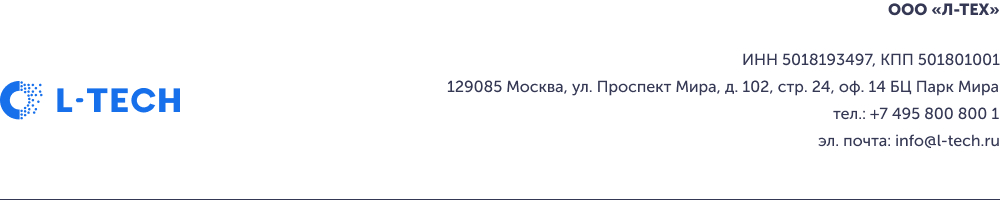 Контактная информацияКонтактная информацияНазвание организацииФИО контактного лицаДолжность контактного лицаТелефонАдрес электронной почтыПочтовый адресWeb-сайт (Если есть)Под какие мобильные платформы ориентировано приложениеПод какие мобильные платформы ориентировано приложениеiOS iPhoneiOS iPadAndroid (Смартфоны) Android (Планшеты)ДругоеКраткое описание задачи (Заполняется в произвольной форме)Краткое описание задачи (Заполняется в произвольной форме)Пожелания по структуре и функционалуПожелания по структуре и функционалуПеречислите основные разделы, которые должно содержать мобильное приложениеКратко опишите каждый из разделов. Если мобильное приложение предполагает наличие товарной позиции (например, в каталоге), опишите структуру ее представления (Например: Фото, Название, Артикул, Краткое описание, Цена)Кратко опишите каждый из разделов. Если мобильное приложение предполагает наличие товарной позиции (например, в каталоге), опишите структуру ее представления (Например: Фото, Название, Артикул, Краткое описание, Цена)Кратко опишите каждый из разделов. Если мобильное приложение предполагает наличие товарной позиции (например, в каталоге), опишите структуру ее представления (Например: Фото, Название, Артикул, Краткое описание, Цена)Кратко опишите каждый из разделов. Если мобильное приложение предполагает наличие товарной позиции (например, в каталоге), опишите структуру ее представления (Например: Фото, Название, Артикул, Краткое описание, Цена)Кратко опишите каждый из разделов. Если мобильное приложение предполагает наличие товарной позиции (например, в каталоге), опишите структуру ее представления (Например: Фото, Название, Артикул, Краткое описание, Цена)Кратко опишите каждый из разделов. Если мобильное приложение предполагает наличие товарной позиции (например, в каталоге), опишите структуру ее представления (Например: Фото, Название, Артикул, Краткое описание, Цена)Требуется ли разработка сервиса подбора товаров по определенным критериям (фильтрация)Должно ли мобильное приложение содержать механизм удаленной загрузки контента / обновления контента / управления  контентом с помощью административной панелиТребуется ли интеграция мобильного приложения с платежными системами (Если да, то с какими)Требуется ли разработка дополнительных языковых версий (Если да, то каких именно)Требуется ли интеграция мобильного приложения с социальными сетями (Если да, то с какими)Планируется ли использование функционала по работе с картами / определение геопозиции пользователя / геотаргетингДополнительные пожелания (Заполняется в произвольной форме)Задачи, стоящие перед разработчикомЗадачи, стоящие перед разработчикомРазработка дизайна мобильного приложенияПрограммирование мобильного приложенияДополнительные пожеланияДополнительные пожеланияПредполагаемый бюджет на разработку мобильного приложенияПредполагаемые сроки разработки мобильного приложенияДополнительные пожелания (Заполняется в произвольной форме)